Úkol č. 10   odevzdat do 30. 4. 2020, s výpočtyJe dán kvádr ABCDEFGH, kde |AB|=9 cm, |BC|=6 cm a |AE|=12 cm,vypočtěte:odchylku přímky AH a přímky CFodchylku přímky AG od roviny podstavy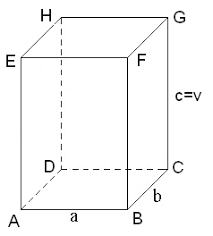 Je dán pravidelný čtyřboký jehlan ABCDV, kde |AB|= 12 cm, výška tělesa je 15 cm.Určete odchylku roviny BCV od roviny podstavy.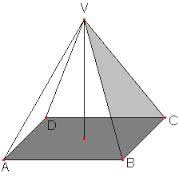 